La sexualidad humana, sus maravillas, sus consecuencias y la importancia de esta en nuestra vida diaria.Guadalajara, Jal. 17 de febrero del 2016Estimados todos:Por este presente me concedo el honor de hacerles una cordial invitación a mi foro a todas las personas interesadas en conocer un poco mas sobre su persona, sobre su forma de expresarse, en fin todo lo que conlleva el tema de la sexualidad humana.Es importante su asistencia debido a que apartir de ahí tendremos el privilegio de argumentar el siguiente libro de educación secundaria en las escuelas publicas, teniendo como apoyo a la universidad UDG.En este foro participara la ya reconocida mundialmente Fernanda Celaya, especializada en sexología como invitada de honor.Agradecemos su atención y esperamos contar con su presencia.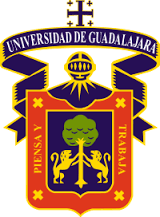 